Как эффективнее приложить малыша к груди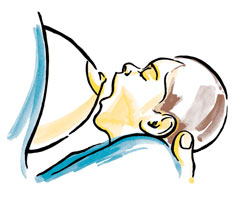 Правильное прикладываниеДля эффективного сосания ребенок должен захватить не только сосок, но и околососковый кружок (ареолу), особенно его нижнюю часть. Язык и нижняя губа должны касаться груди как можно дальше от соска. 

Головка ребенка немного запрокинута назад, поэтому подбородок выступает. Коснитесь соском губ ребенка.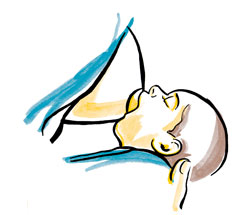 Правильное прикладываниеВ ответ малыш откроет рот. Помогите ему захватить грудь таким образом, чтобы нижняя губа оказалась как можно дальше от соска. Секрет эффективного прикладывания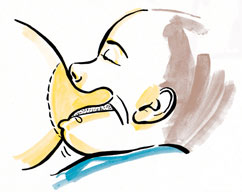 Сосание грудиРебенок должен захватить сосок и нижнюю часть околососкового кружка . Это способствует продуктивному сосанию. Организуйте прикладывание таким образом, чтобы сосок касался мягкого неба ребенка. При таком положении груди во рту ребенка ритмичные движения язычка не травмируют сосок и стимулируют выделение грудного молока из протоков. 

Малыш проглатывает молоко. Нижняя челюсть ребенка движется в такт движениям языка. При правильно организованном прикладывании процесс сосания абсолютно безболезненный для кормящей мамы. Сосок находится глубоко во рту малыша и не сдавливается. Нижняя десна не касается груди, так как между ними движется язык. Верхняя челюсть остается неподвижной.